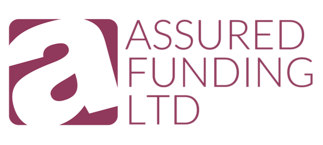 INTRODUCER APPLICATIONContactsIf yes, please provide full detailsPLEASE NOTE: There are some regulatory permissions needed just to introduce commercial mortgages to us if this introduction is ‘by way of business.’ Where this is required, we will advise you and discuss with you the options in how you can obtain the appropriate regulatory permission if you do not already have this. Bank details for commission paymentIMPORTANT List anyone whom has client contact within your business OR with whom you would like us to liaise with or provide case updates to on the next page: PLEASE PROVIDE A COPY OF THEIR PASSPORT FOR EVERY CONTACT LISTEDIf yes, please provide full detailsIf yes, please provide full detailsIf yes, please provide full detailsContinue on a separate sheet if neededINTRODUCED PRODUCTS (Client referral)If you do not have the appropriate lender agency or regulatory permissions to transact or provide advice for a particular product, you may introduce your client to us. An authorised Adviser will be appointed who will take responsibility for the client advice and therefore will need to liaise with your client to determine and recommend the most appropriate product for their needs. Our Adviser will charge for the advice. Client fees are typically £250.00 on application and up to 1% on mortgage / loan offer.  Assured Funding Ltd., may also receive a commission from the lender / provider.As the introducer, you will receive a percentage of any lender / provider commission received. The amount to be shared will be confirmed within the Introducer Agreement document.  On a case by case basis we may charge an alternative fee or pay away a different commission sum by mutual agreement. --------------------------------------------------------------------------------------------------------------------------------------------------------------------------------Company NameCompany AddressCompany telephone numberCompany email addressCompany websiteCompany status, e.g. Ltd co, sole traderType of businessCompany registration number (Ltd Co.’s)FCA Number and/or Interim numberNetwork name (if applicable)Data protection licence numberCompany owner/Director nameCompany owner/Director direct lineCompany owner/Director mobile telephone numberCompany owner/Director email addressCompany owner/Director home addressHave you, or any company connected to you, ever been removed, disciplined or refused permission to trade by any regulatory or authorising body or been removed from any lenders panel?Have you, or any company connected to you, ever been removed, disciplined or refused permission to trade by any regulatory or authorising body or been removed from any lenders panel?YESNOName of BankAccount holder nameAccount numberSort codeContact name - 1Position in business of contactContact direct lineContact mobile telephone numberContact email addressContact home addressHave you, or any company connected to you, ever been removed, disciplined or refused permission to trade by any regulatory or authorising body or been removed from any lenders panel?Have you, or any company connected to you, ever been removed, disciplined or refused permission to trade by any regulatory or authorising body or been removed from any lenders panel?YESNOContact name - 2Position in business of contactContact direct lineContact mobile telephone numberContact email addressContact home addressHave you, or any company connected to you, ever been removed, disciplined or refused permission to trade by any regulatory or authorising body or been removed from any lenders panel?Have you, or any company connected to you, ever been removed, disciplined or refused permission to trade by any regulatory or authorising body or been removed from any lenders panel?YESNOContact name - 3Position in business of contactContact direct lineContact mobile telephone numberContact email addressContact home addressHave you, or any company connected to you, ever been removed, disciplined or refused permission to trade by any regulatory or authorising body or been removed from any lenders panel?Have you, or any company connected to you, ever been removed, disciplined or refused permission to trade by any regulatory or authorising body or been removed from any lenders panel?YESNOSignedDateNamePositionDate received by Assured Funding LtdReview Date and Proceed to Agreement